Опросный лист для заказа амортизирующих роликов 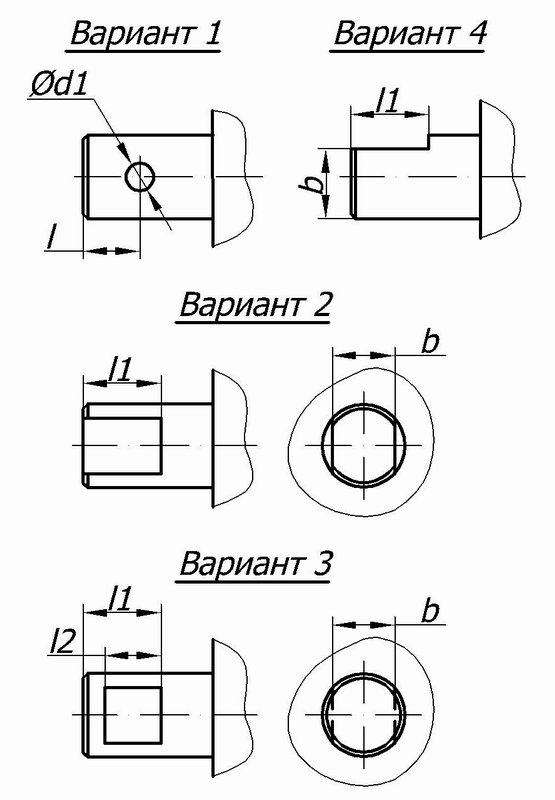 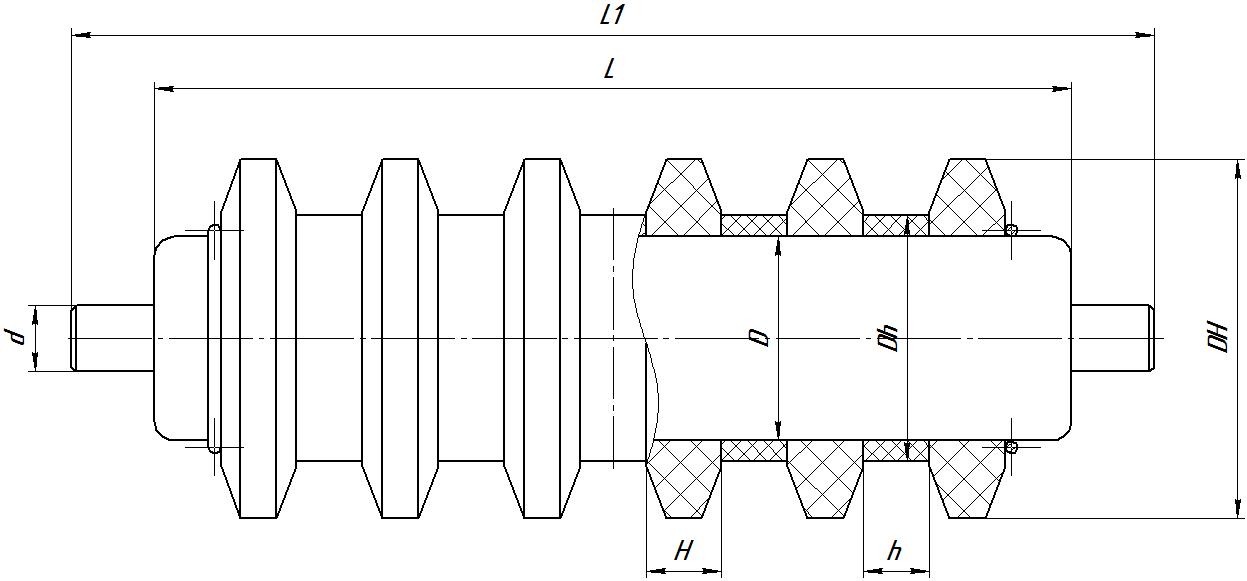 ПОСТАВЩИКООО «ЭЛЕМЕНТ СНАБ»140209 г. Московская область, Воскресенский р-он, с. Федино, тер. Производственный центр, стр. 2.оф. 5Тел.: 8 (977) 558-72-40e-mail: info@elementsnab.ruЗАКАЗЧИКПОСТАВЩИКООО «ЭЛЕМЕНТ СНАБ»140209 г. Московская область, Воскресенский р-он, с. Федино, тер. Производственный центр, стр. 2.оф. 5Тел.: 8 (977) 558-72-40e-mail: info@elementsnab.ru___________________________ПОСТАВЩИКООО «ЭЛЕМЕНТ СНАБ»140209 г. Московская область, Воскресенский р-он, с. Федино, тер. Производственный центр, стр. 2.оф. 5Тел.: 8 (977) 558-72-40e-mail: info@elementsnab.ru___________________________ПОСТАВЩИКООО «ЭЛЕМЕНТ СНАБ»140209 г. Московская область, Воскресенский р-он, с. Федино, тер. Производственный центр, стр. 2.оф. 5Тел.: 8 (977) 558-72-40e-mail: info@elementsnab.ru№LL1Ddd1ll1l2bDHDhHhПодшипникКол-во